NOTE D’INFORMATIONIl est porté à la connaissance de la Communauté Ivoirienne résidant au Portugal que dans le cadre de son Programme d’Assistance Consulaire (PAC), L’Ambassade entreprend des prospections d’emplois au profit des ressortissants ivoiriens vivant au Portugal auprès des entreprises portugaises qui ont décidé de s’implanter en Côte d’Ivoire.L’objectif de l’Ambassade est de proposer à ces entreprises une main d’œuvres qualifiée, maitrisant parfaitement le portugais et familière de l’environnement du travail en Côte d’Ivoire.A cet effet, vous voudrez bien faire une large diffusion de cette information auprès de tous nos compatriotes intéressés par cette opération et les inviter à faire parvenir un dossier comprenant : Une pièce d’identité ivoirienne CNI ;une demande d’emploi ;un curriculum vitae ;une lettre de motivation. La priorité sera donnée aux détenteurs de la Carte Consulaire délivrée par l’Ambassade de Côte d’Ivoire au Portugal.  Ambassade de Côte d’Ivoire             au Portugal                        ---------------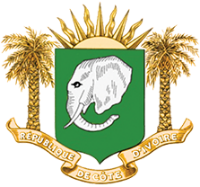    REPUBLIQUE DE CÔTE D’IVOIRE     Union – Discipline – Travail                  --------------